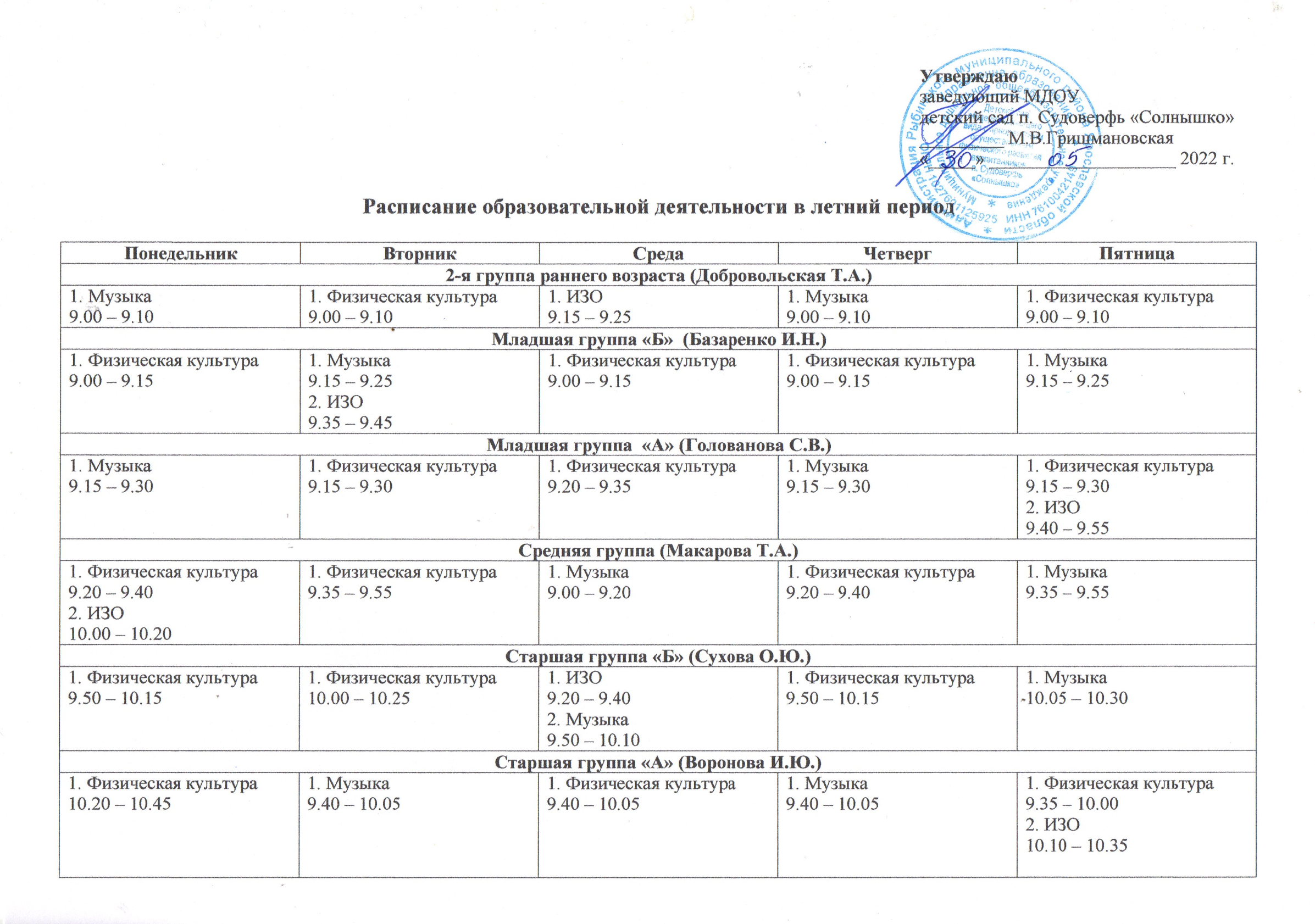 Утренняя гимнастикаПодготовительная группа «А» (Мухина А.О.) Подготовительная группа «А» (Мухина А.О.) Подготовительная группа «А» (Мухина А.О.) Подготовительная группа «А» (Мухина А.О.) Подготовительная группа «А» (Мухина А.О.) 1. Музыка9.45 – 10.101. Рисование9.20 – 9.452. Физическая культура10.30 – 11.001. ИЗО9.20 – 9.502. Физическая культура10.10 – 10.301. Физическая культура10.20 – 10.501. Музыка10.40 – 11.10Подготовительная группа «А» (Скворцова М.Н.) Подготовительная группа «А» (Скворцова М.Н.) Подготовительная группа «А» (Скворцова М.Н.) Подготовительная группа «А» (Скворцова М.Н.) Подготовительная группа «А» (Скворцова М.Н.) 1. ИЗО9.20 – 9.502. Музыка10.25 – 10.551. ИЗО9.20 – 9.502. Физическая культура11.05 – 11.351. Музыка10.25 – 10.551. Физическая культура11.00 – 11.301. Физическая культура10.05– 10.35ПонедельникВторникСредаЧетвергПятницаМладшая  группа (Макарова Т.А.)8.00 – 8.10Младшая  группа (Макарова Т.А.)8.00 – 8.10Младшая  группа (Макарова Т.А.)8.00 – 8.10Младшая  группа (Макарова Т.А.)8.00 – 8.10Младшая  группа (Макарова Т.А.)8.00 – 8.10Средняя группа «Б» (Сухова О.Ю.)8.12 – 8.22Средняя группа «Б» (Сухова О.Ю.)8.12 – 8.22Средняя группа «Б» (Сухова О.Ю.)8.12 – 8.22Средняя группа «Б» (Сухова О.Ю.)8.12 – 8.22Средняя группа «Б» (Сухова О.Ю.)8.12 – 8.22Средняя группа «А» (Воронова И.Ю.)8.25 – 8.35Средняя группа «А» (Воронова И.Ю.)8.25 – 8.35Средняя группа «А» (Воронова И.Ю.)8.25 – 8.35Средняя группа «А» (Воронова И.Ю.)8.25 – 8.35Средняя группа «А» (Воронова И.Ю.)8.25 – 8.35Старшая группа «Б» (Скворцова М.Н.)8.00 – 8.10Старшая группа «Б» (Скворцова М.Н.)8.00 – 8.10Старшая группа «Б» (Скворцова М.Н.)8.00 – 8.10Старшая группа «Б» (Скворцова М.Н.)8.00 – 8.10Старшая группа «Б» (Скворцова М.Н.)8.00 – 8.10Старшая группа «А» (Мухина А.О.)8.12 – 8.22Старшая группа «А» (Мухина А.О.)8.12 – 8.22Старшая группа «А» (Мухина А.О.)8.12 – 8.22Старшая группа «А» (Мухина А.О.)8.12 – 8.22Старшая группа «А» (Мухина А.О.)8.12 – 8.22Подготовительная группа «А» (Добровольская Т.А.)8.25 – 8.35Подготовительная группа «А» (Добровольская Т.А.)8.25 – 8.35Подготовительная группа «А» (Добровольская Т.А.)8.25 – 8.35Подготовительная группа «А» (Добровольская Т.А.)8.25 – 8.35Подготовительная группа «А» (Добровольская Т.А.)8.25 – 8.35Подготовительная группа «Б» (Голованова С.В.)8.25 – 8.35Подготовительная группа «Б» (Голованова С.В.)8.25 – 8.35Подготовительная группа «Б» (Голованова С.В.)8.25 – 8.35Подготовительная группа «Б» (Голованова С.В.)8.25 – 8.35Подготовительная группа «Б» (Голованова С.В.)8.25 – 8.35